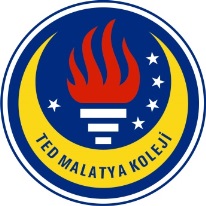 TED MALATYA KOLEJİ2016-2017 Eğitim & Öğretim Yılı Mart Ayı                                                                        31.03.2017İngilizce GünlüğümüzSayın Velimiz,8. Sınıf öğrencilerimiz 2016-2017 Eğitim ve Öğretim yılının Mart ayı içerisinde İngilizce derslerinde: TEOG İNGİLİZCESİ kapsamında, aşağıda belirtilen ünitelere ait tüm kelimeler tekrar edilmiş, yoğun bir şekilde hem ünite tarama hem de deneme sınavları uygulanmıştır.7. ÜNİTE TOURISMKelime Bilgisi olarak; UNIT 8- CHORES Kelime Bilgisi olarak; ÖdevlendirmeÖğrencilerimizin öğrenilen bilgileri pekiştirmesi amacıyla kendilerinde bulunan 4 kaynaktan ( Ahead with English Test Book- Test booklet, Marathon ve Palme ) ödevler verilmiştir.İNGİLİZCE ZÜMRESİ The Hagia Sophia MuseumAyasofya MüzesiThe Tower BridgeKule Köprüsü (Londra)The Kremlin Palace and Red SquareKremlin Sarayı ve Kızıl MeydanThe Eiffel TowerEiffel KulesiThe Statue of LibertyÖzgürlük Heykeliattractionsturistik yerlerMoscowMoskovaRussiaRusyaFranceFransaThe USAABD (Amerika Birleşik Devletleri)The UKBirleşik Krallık (United Kingdom)structureyapı, mimarihistoric placestarihi yerlerancientantikincredibleinanılmaz, hayret vericilovelyçekici, harika, çok hoş ve güzelTaj MahalTac Mahalarchitectural stylemimari tarzNiagara FallsNiagara ŞelaleleriBlue MosqueSultanahmet CamiiBig Benparlamento binasındaki büyük saat çanı (İngiltere)Great Pyramid (of Giza)Keops Piramidi (Khufu Piramidi, Büyük Piramit)EgyptianMısır’a ait; ile ilgiliworkersişçilerbuildinşa etmekweatherhavawhat is the weather like thereorada havalar nasılseasidedeniz kenarıhistoric buildingstarihi binalarhistoric sitestarihi alanlar, yerlerto mebana göreratheryerine; dan, den çok; -mektense, densemountainsdağlarconvenientelverişli, uyguneverything you needihtiyacın olan her şeytrulygerçektenprovincebölgelocationyer, mekânclimateiklimrecreational activitieshoşça vakit geçirme için yapılan aktivitelerdishesyemekleraccommodationkonaklamaCleopartra’s GateCleopatra KapısıRoman RoadRoma YoluGrand MosqueBüyük Camiisouthgüneycentralorta, merkezinlandiç, içte olan; denizden uzakwith a history going back over 6,000 yearsaltı bin yıldan fazlaya dayanan bir geçmişi ilean important stopönemli bir duraktraderstüccarlarfocal pointodak noktasıcivilisationsmedeniyetlerRoman EmpireRoma İmparatorluğuCiliciaKilikyajunction pointkavşak (bağlantı) noktasıAnatoliaAnadoluMediterranean SeaAkdenizchillyserindampıslakwinterskışlarprophetpeygamberafter a tiring dayyorucu bir günün ardındanall-inclusiveher şey dâhilbed and breakfastyalnız yatak ve kahvaltımulticulturalçok kültürlüCaribbeanKarayiplerislandadafriendlydost canlısı, cana yakınsmiling peoplegüler yüzlü, güleç insanlarmajesticgörkemli, muhteşem, ihtişamlıgreenyeşilsandykumlucrystal-clearçok berrakspringbaharmildılıman, ortatemperaturesıcaklıkthe year aroundyıl boyuncabanana treesmuz ağaçlarıcoconut palmshindistancevizi ağaçlarımemorableunutulmazexperiencedeneyimlemek, yaşamakcapitalbaşkentofficial languageresmi diltotal populationtoplam nüfusapproximatelyyaklaşık olarakcurrencypara birimispecial/traditional dishesözel/geleneksel yemekleralongboyunca, yan yanacoastsahilnorth-westernkuzey batıtombmezar, türbeskikayaka very rich cuisineçok zengin bir mutfakdesserttatlıcandied chestnutkestane şekerihostelhan, yurt, pansiyon, misafirhanefor every budgether bütçeye uygun; içinlarge size paperbüyük boyutlarda kağıteffectivelyetkin; etkili bir şekildegrammar and spellingdilbilgisi ve yazımpunctuation and capitalizationnoktalama ve büyük harf kurallarıexchangedeğiştirmek, alıp-vermekchoresev işlerihouseholdev ya da aileye aitextrafazladanwash the dishesbulaşıkları yıkamakmake the bedyatakları toplamakdo the laundryçamaşırları yıkamakdo the grocery shoppingbakkal alışverişini yapmakload/empty the dishwasherbulaşık makinesi doldurmak/boşaltmakset the tablemasayı hazırlamakclean up the houseevi temizlemekdust the shelvesrafların tozunu almakvacuum the flooryerleri süpürmekcook the mealsyemekleri yapmaktake out the garbageçöpleri dışarı çıkarmaktidy up the roomodayı toplamakhang out the washingçamaşırları asmakdo the ironingütü yapmakfeed the catkediyi beslemekbe responsible for xx’den sorumlu olmaksweeping the leaves in the gardenbahçedeki yaprakları süpürmekdustingtozunu almabedroomsyatak odalarıtasksgörevlermake sth easierbir şeyi kolaylaştırmak, daha kolay yapmakvacuuming the floorsyerleri elektrikli süpürge ile süpürmekbathroombanyohatenefret etmekmoppaspaslamak(good) listenerdinleyici (dinlemesini bilen)directionstalimatlar, emirlerdeskmasaneatdüzgün, derli toplukindkibar, nazikcoucheskoltuklarbe niceiyi davranmaksiblingskardeşlerraisekaldırmak, yükseltmek (el, ses)duringsırasında, esnasındapoemşiirwith the words givenverilen kelimeler ilemathmatematikpantspantalonsocksçorapplantsbitkilercarpetshalılarwalk the dogköpeği yürüyüşe çıkarmakbuilding blocktemel ilke, yapı taşıfoldkatlamakpottedsaksıda, dikili (çiçek, bitki)obligationyükümlülük, görevtake care of sbbirisine bakmak, ilgilenmekwatering the plantsbitkileri sulamakfurnituremobilyahouseworkev işisuch as xx gibias a familyaile olarak, bir aile olarakrespect each otherbirbirine saygı duymakpeeryaşıt, akranassessmentdeğerlendirmefeelingsduygular, hisler